IEEE P802.11
Wireless LANsDiscussion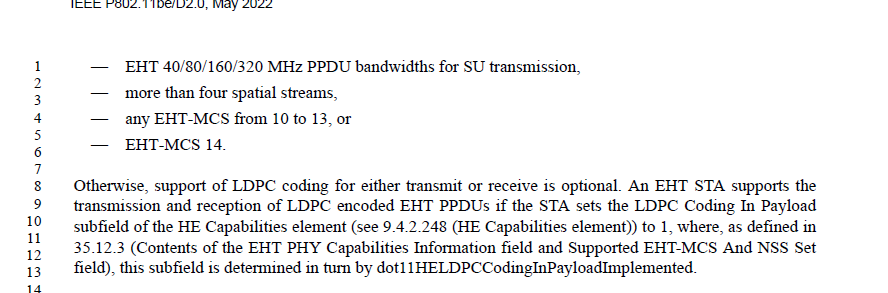 LB266 CR on Data Field Part2LB266 CR on Data Field Part2LB266 CR on Data Field Part2LB266 CR on Data Field Part2LB266 CR on Data Field Part2Date:  2022.11Date:  2022.11Date:  2022.11Date:  2022.11Date:  2022.11Author(s):Author(s):Author(s):Author(s):Author(s):NameCompanyAddressPhoneemailChenchen LiuHuawei TechnologiesHuawei Base, Bantian, Longgang, Shenzhen, Guangdong, China, 518129liuchenchen1@huawei.comHuawei TechnologiesHuawei TechnologiesR0Initial revisionCIDClausePageCommentProposed ChangeResolution1083236.3.13.3.3706.04There is no need to separately indicate MCS14. Combine the two sentences together.Change " any EHT-MCS from 10 to 13, or
EHT-MCS 14." with " any EHT-MCS from 10 to 14"Accepted1121236.3.13.3.3706.11The use of dot11HELDPCCodingInPayloadImplemented to determine LDPC support is not defined in section 35.12.3, so the following text is not accurate:
" ... where, as defined in 35.12.3 (Contents of the EHT PHY Capabilities Information field and Supported EHT-MCS And NSS Set field), this subfield is determined in turn by dot11HELDPCCodingInPayloadImplemented"Either add relevant in section 35.12.3 or remove this reference.RevisedTGbe editor: Please delete the sentence “as defined in35.12.3 (Contents of the EHT PHY Capabilities Information field and Supported EHT-MCS And NSS Setfield),”.1011836.3.13.3.550.07For the two NSD,short,  the SD,short is not placed in the subscript position.As in the comment.RejectedThe commenter failed to identity the position of the comment.1017436.3.13.3.5707.18"Based on...,and the initial number of OFDM symbols, ...." N_sym,init,u doesn't rely on N_excess,uJust say "The ninitial number of OFDM symbols, N_Sym,init,u for user u is calcaulated using equation 36-49"RejectedThere is nothing wrong with the original dsicription.1039636.3.13.3.5708.06It is better to change "MCS" into "EHT-MCS".Change "MCS" into "EHT-MCS"Accepted1358036.3.13.3.5709.38Enable LDPC Extra symbol segment field to be set to 1 regardless of the condition is met or not, to simplify the process of LDPC encoding for cases of PPDU alignment etc.As in commentRejectedThe commenter failed to identity the technical issue.1083736.3.13.7720.10Add the "frequency" before the "subblock"Modify the text as follows " ...80 MHz frequency subblock. For each frequency subblock, DCM mapping is performed as if that frequency subblock consists..."Accepted1129636.3.13.10723.09Change "the number of data subcarriers at the r-th RU"to "the number of data subcarriers in the r-th RU"See commentAccepted1121036.3.13.12729.19Eq (36-87) for OFDM modulation should be changed to use spatial mapping matrix "[Q_k,u]_{i_TX,m}" instead of "[Q_k]_{i_TX,M_r,u+m}" to be consistent with eq (36-9).As in commentAccepted